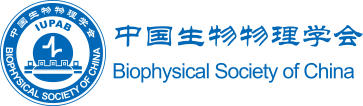 中国生物物理学会入会邀请函尊敬的         ：中国生物物理学会 (Biophysical Society China，简称BSC) ，成立于1979年，是中国生物物理学工作者自愿组成的学术性社会团体。中国生物物理学会隶属中国科学技术协会领导，挂靠中国科学院生物物理研究所。中国生物物理学会的宗旨是：通过组织学术交流活动，科普教育和编辑出版刊物，促进生物物理学科的发展，为国家经济建设和全民科学素质的提高服务。中国生物物理学会会员分为个人会员和团体会员。个人会员包括学生会员（A）、正式会员（M）、高级会员（S）、荣誉会员（H）和外籍会员（F）。凡承认中国生物物理学会学会章程，愿意按时缴纳会费并积极参与学会各项活动的团体或个人均可申请成为中国生物物理学会会员。一、中国生物物理学会将为会员提供以下服务：1、有选举权、被选举权和表决权（学生会员除外）；2、对本学会工作有批评建议权和监督权；3、参加中国生物物理学会主办的学术年会可享受注册费会员价；4、在符合条件的情况下，优先推荐为学会各类奖项和评选的候选人；5、优先安排会员参加我会组织的学术交流、继续教育和培训；6、免费订阅《中国生物物理学会电子简讯》每期电子刊，获取学会举办各类活动讯息及学科前沿动态；7、登陆我会网站，可免费获取各类服务信息；8、其他可能由学会提供的服务。二、入会手续符合条件且承认学会章程，进行在线注册http://www.bsc.org.cn/login.html，即可申请加入中国生物物理学会。三、会员费缴纳标准会员有义务按照规定交纳会费，其标准如下：正式会员：100元/年学生会员：50元/年实验室团体会员：集体少于10人（正式会员：100元/年，学生会员：50元/年）；集体超过10人（正式会员：50元/年，学生会员：25元/年）**每年10月1日（含当日）以后入会会员免收当年会费，可从下一年起缴纳会费，享受当年会议注册费优惠的会员除外。我们诚挚的邀请您加入中国生物物理学会！我们愿与您携手共进，为促进中国生物物理学科发展，促进生物物理学科技术的普及和推广做出贡献！此致敬礼中国生物物理学会